10.06.2017 күні « Зымыран» тобы лазерлік клубында саяхаттап балалармен команда болып  бөлісіп,  лазерлік қару – жарақпен атысу ойынын ойнады. Бұл ойын барысында балада жиырма өмірі бар екені айтылды. Әр атылған оққа түскен балада  бір өмірден жоғалып отырды. Балалар өте қызығушылықпен ойнап, мәз мейрам болды.        Сынып жетекшісі: Асаинова А.О.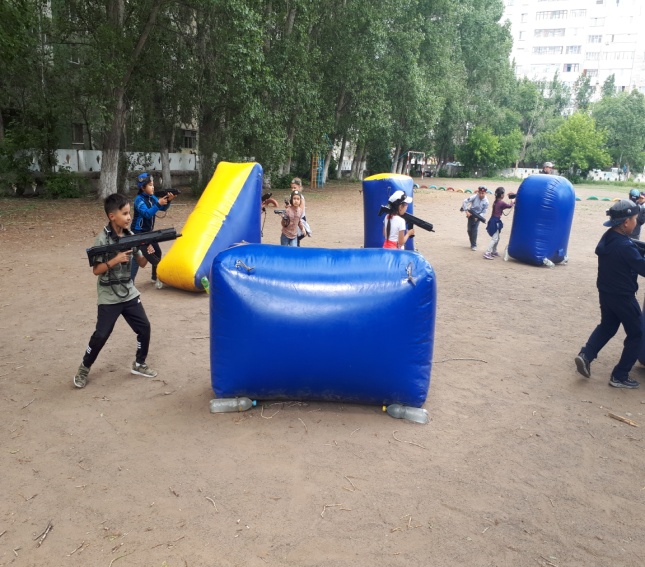 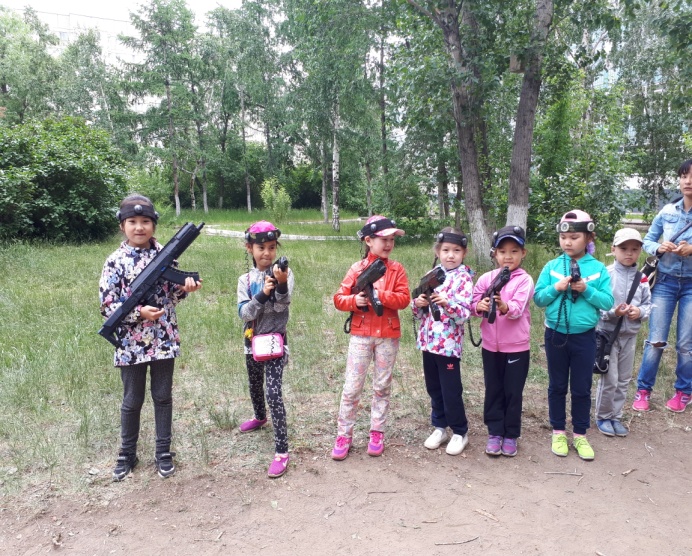 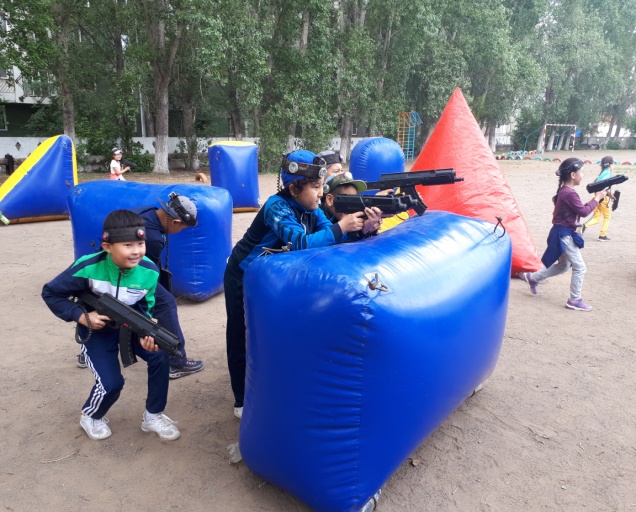 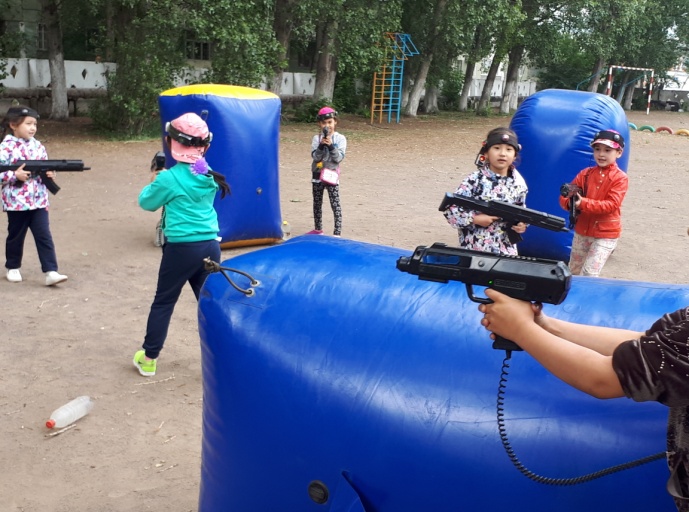 